Maddy Ford4/13/14Hereditary Fructose Intolerance (HFI) is a metabolic disorder that causes affected individuals to improperly process the simple sugar, fructose [1]. The cause of this hereditary disorder is a mutation to the aldolase B gene. Aldolase B is a liver protein involved in glycolysis, the body’s process for breaking down sugars to make energy in the form of ATP [2,3]. It is important for cleaving fructose-1,6-bisphosphate, an intermediate in this process, into other intermediates, Glyceraldehyde-3-phosphate (G3P) and Dihydroxyacetone phosphate (DHAP) (see diagram at right) [1-3]. When aldolase B cannot do this, fructose builds up in the liver, causing the patient to experience nausea, vomiting, hypoglycemia, and liver damage [1,2]. HFI affects approximately 1 in 23,000 people worldwide and there is no cure or treatment available [2]. HFI patients can avoid symptoms through dietary restriction, but this can be frustrating and inconvenient. 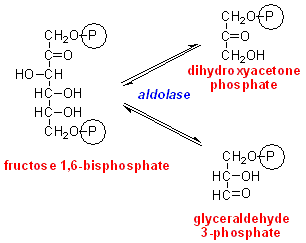 Symptoms of disorders such as lactose intolerance can be alleviated through supplementation [4]. o such supplements are available for HFI. I hypothesizeThe primary goal of this study is to 12region and the low complexity region (LCR)Use the same technique for the LCR. eregion or the LCRareC-terminus region k. Thus, iLCR knockout flies will die because the LCR is important for proper enzymatic folding.References1. Cox, T.M. (1994). Aldolase B and fructose intolerance. The FASEB Journal, 8(1), 62-71.2. James, C.L., Rellos, P., Ali, M., Heeley, A.F. & Cox, T.M. (1996). Neonatal screening for hereditary fructose intolerance: frequency of the most common mutant aldolase B allele (A149P) in the British population. Journal of Medical Genetics, 33(10), 837–841.3. Kajihara, S., Mukait, T.,  Arai, Y., Owada, M., Kitagawa, T. & Hori, K. (1990). Hereditary Fructose Intolerance Caused by a Nonsense Mutation of the Aldolase4. Understand Dairy Sensitivity: Overview. Lactaid. Accessed 13 April 2013. <http://www.lactaid.com/dairy-sensitivity>5. Ekker, S.C., and Larson, J.D. (2001). Morphant technology in model development systems. Genesis 30:89–93.6. Miller, D, Hannon, C, and Ganetzky. (2013). A mutation in Drosophila aldolase causes temperature-sensitive paralysis, shortened lifespan, and neurodegeneration. Journal of Neurogenetics. 26 (3-4): 317-327. doi: 10.3109/01677063.2012.706346.7. Thurston, J.H., Jones, E.M., Hauhart, R.E. (1974). Decrease and Inhibition of Liver Glycogen Phosphorylase After Fructose. Diabetes, 23 (7), 597-604. doi: 10.2337/diab.23.7.5978. NCBI BLAST. Homo sapiens chromosome 9, GRCh37.p13 Primary Assembly compared to Mus musculus aldolase B, fructose-bisphosphate, mRNA (cDNA clone MGC:36362 IMAGE:4975382), complete cds. http://blast.ncbi.nlm.nih.gov/Blast.cgi